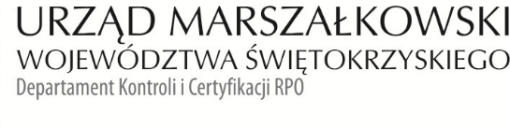     KC-I.432.424.1.2021                                                                                     Kielce, dn. 15.07.2021 r. GMINA STASZÓWul. Opatowska 3128-200 StaszówDotyczy projektu: RPSW.03.03.00-26-0042/17INFORMACJA POKONTROLNA NR KC-I.432.424.1.2021/AZS-1 z kontroli realizacji projektu nr RPSW.03.03.00-26-0042/17 pn. Głęboka termomodernizacja obiektów użyteczności publicznej na terenie Miasta i Gminy Staszów, realizowanego w ramach Działania 3.3 „Poprawa efektywności energetycznej w sektorze publicznym i mieszkaniowym”, 3 Osi priorytetowej „Efektywna i zielona energia” Regionalnego Programu Operacyjnego Województwa Świętokrzyskiego na lata 2014 - 2020, polegającej na weryfikacji dokumentów w zakresie prawidłowości przeprowadzenia właściwych procedur dotyczących udzielania zamówień publicznych, przeprowadzonej na dokumentach w siedzibie Instytucji Zarządzającej Regionalnym Programem Operacyjnym Województwa Świętokrzyskiego na lata 2014 – 2020 w dniach od 05.07.2021-09.07.2021 roku oraz na dokumentacji przekazanej przez Beneficjenta do dnia                           14.07.2021 r.I. INFORMACJE OGÓLNE:1.	Nazwa i adres badanego Beneficjenta:GMINA STASZÓWul. Opatowska 3128-200 Staszów2.	Status prawny Beneficjenta:	Wspólnoty samorządowe II. PODSTAWA PRAWNA KONTROLI:Niniejszą kontrolę przeprowadzono na podstawie art. 23 ust. 1 w związku z art. 22 ust. 4 ustawy z dnia 11 lipca 2014 r. o zasadach realizacji programów w zakresie polityki spójności finansowanych                      w perspektywie finansowej 2014-2020 (tj. Dz.U. z 2020 r., poz. 818).III. OBSZAR I CEL KONTROLI:1. 	Cel kontroli stanowi weryfikacja dokumentów w zakresie prawidłowości przeprowadzenia przez Beneficjenta właściwych procedur dotyczących udzielania zamówień publicznych w ramach realizacji projektu nr RPSW.03.03.00-26-0042/17.2.	Weryfikacja obejmuje dokumenty dotyczące udzielania zamówień publicznych związanych 
z wydatkami przedstawionymi przez Beneficjenta we wniosku o płatność nr RPSW.03.03.00-26-0042/17-006.3.	Kontrola przeprowadzona została przez Zespół Kontrolny złożony z pracowników Departamentu Kontroli i Certyfikacji RPO Urzędu Marszałkowskiego Województwa Świętokrzyskiego z siedzibą w Kielcach, w składzie:- Pani Anna Zapała-Śledź - Główny Specjalista (kierownik Zespołu Kontrolnego),- Pan Przemysław Pikuła - Główny Specjalista (członek Zespołu Kontrolnego).- Pan Wojciech Nowak - Główny Specjalista (członek Zespołu Kontrolnego).IV. USTALENIA SZCZEGÓŁOWE:W wyniku dokonanej w dniach od 5-14 lipca 2021 roku weryfikacji dokumentów dotyczących zamówienia udzielonego w ramach projektu nr RPSW.03.03.00-26-0042/17, przesłanego do Instytucji Zarządzającej Regionalnym Programem Operacyjnym Województwa Świętokrzyskiego na lata 2014 – 2020 przez Beneficjenta za pośrednictwem Centralnego systemu teleinformatycznego SL2014 Zespół Kontrolny ustalił, co następuje:Beneficjent w trybie określonym w art. 39 ustawy Pzp, przeprowadził trzy postępowania 
o udzielenie zamówienia publicznego, oznaczone numerem sprawy:BZP.271.27.14.2020.I, które zostało opublikowane w Biuletynie Zamówień Publicznych  pod numerem 540276-N-2020 w dniu 15.05.2020 r. i dotyczyło wyboru wykonawcy zadania pn.: „Termomodernizacja budynku Staszowskiego Ośrodka Kultury”. Efektem rozstrzygnięcia postępowania było podpisanie w dniu 25.08.2020 r. umowy nr 34/BZP/27/IPP/2020 pomiędzy Zamawiającym a firmą J ZBIGNIEW DZIUBA USŁUGI REMONTOWO-BUDOWLANE. Wartość wynagrodzenia 992 881,17 zł brutto. Zamówienie zostało zrealizowane w terminie zgodnym z umową co potwierdza protokół odbioru końcowego. Zespół Kontrolny nie stwierdził błędów i uchybień w przeprowadzonym postępowaniu. Postępowanie zostało zweryfikowane przy wykorzystaniu listy sprawdzającej stanowiącej dowód 
nr 1 do Informacji Pokontrolnej. BZP.271.23.11.2020.II, które zostało opublikowane w Biuletynie Zamówień Publicznych  pod numerem 535261-N-2020 w dniu 28.04.2020 r. i dotyczyło wyboru wykonawcy zadania pn.: „Termomodernizacja budynku UMiG w Staszowie”.Efektem rozstrzygnięcia postępowania było podpisanie w dniu 25.08.2020 r. umowy nr 33/BZP/23/IPP/2020 pomiędzy Zamawiającym a GMC SP. Z O.O. Wartość wynagrodzenia 1 696 723,50 zł brutto. Do ww. umowy podpisano:W dniu 29.04.2021 aneks nr 1 wydłużający termin realizacji umowy. W ocenie IZ wprowadzone aneksem zmiany są zgodne z art. 144 ust. 1 pkt. 3 Pzp.W dniu 05.05.2021 aneks nr 2 zmieniający kwotę wynagrodzenia dla wykonawcy. W ocenie IZ wprowadzone aneksem zmiany są zgodne z art. 144 ust. 1 pkt. 3 Pzp.Zamówienie zostało zrealizowane w terminie zgodnym z umową co potwierdza protokół odbioru końcowego.Zespół Kontrolny nie stwierdził błędów i uchybień w przeprowadzonym postępowaniu. Postępowanie zostało zweryfikowane przy wykorzystaniu listy sprawdzającej stanowiącej dowód 
nr 2 do Informacji Pokontrolnej. BZP.271.24.13.2020.I, które zostało opublikowane w Biuletynie Zamówień Publicznych  pod numerem 535274-N-2020 w dniu 28.04.2020 r. i dotyczyło wyboru wykonawcy zadania pn.: „Termomodernizacja budynku OSiR w Staszowie ul. Adama Mickiewicza”. Efektem rozstrzygnięcia postępowania było podpisanie w dniu 25.08.2020 r. umowy nr 32/BZP/27/IPP/2020 pomiędzy Zamawiającym a firmą INSTAL-TECH ROBERT WYDRZYŃSKI, WOJCECH WOJDYŁO. Wartość wynagrodzenia 1 330 000,00 zł brutto. Zamówienie zostało zrealizowane w terminie zgodnym z umową co potwierdza protokół odbioru końcowego.Zespół Kontrolny nie stwierdził błędów i uchybień w przeprowadzonym postępowaniu. Postępowanie zostało zweryfikowane przy wykorzystaniu listy sprawdzającej stanowiącej dowód 
nr 3 do Informacji Pokontrolnej. V. REKOMENDACJE I ZALECENIA POKONTROLNE:Instytucja Zarządzająca RPOWŚ odstępuje od sformułowania zaleceń pokontrolnych. Niniejsza Informacja Pokontrolna zawiera 4 strony oraz 3 dowody, które dostępne 
są do wglądu w siedzibie Departamentu Kontroli i Certyfikacji RPO, ul. Witosa 86, 25 – 561 Kielce.Dokument sporządzono w dwóch jednobrzmiących egzemplarzach, z których jeden zostaje przekazany Beneficjentowi. Drugi egzemplarz oznaczony terminem „do zwrotu” należy odesłać 
na podany powyżej adres w terminie 14 dni od dnia otrzymania Informacji Pokontrolnej.Jednocześnie informuje się, iż w ciągu 14 dni od dnia otrzymania Informacji Pokontrolnej Beneficjent może zgłaszać do Instytucji Zarządzającej pisemne zastrzeżenia, co do ustaleń w niej zawartych.Zastrzeżenia przekazane po upływie wyznaczonego terminu nie będą uwzględnione.Kierownik Jednostki Kontrolowanej może odmówić podpisania Informacji Pokontrolnej informując na piśmie Instytucję Zarządzającą o przyczynach takiej decyzji.Kontrolujący:      IMIĘ I NAZWISKO: Anna Zapała-Śledź ………………………………….IMIĘ I NAZWISKO: Przemysław Pikuła ………………………………….IMIĘ I NAZWISKO: Wojciech Nowak    ………………………………….        Kontrolowany/a:                                                                                                     .…………………………………